В  «Зидьянской СОШ им.Курбанова С.Д.» с целью формирования у учеников представлении о понятии «большие данные» и разобрать основные профессии, связанные с работой в данной области  .Уроки информатики в 8-11 классах  были посвящены теме: «Урок цифры» (Большие данные).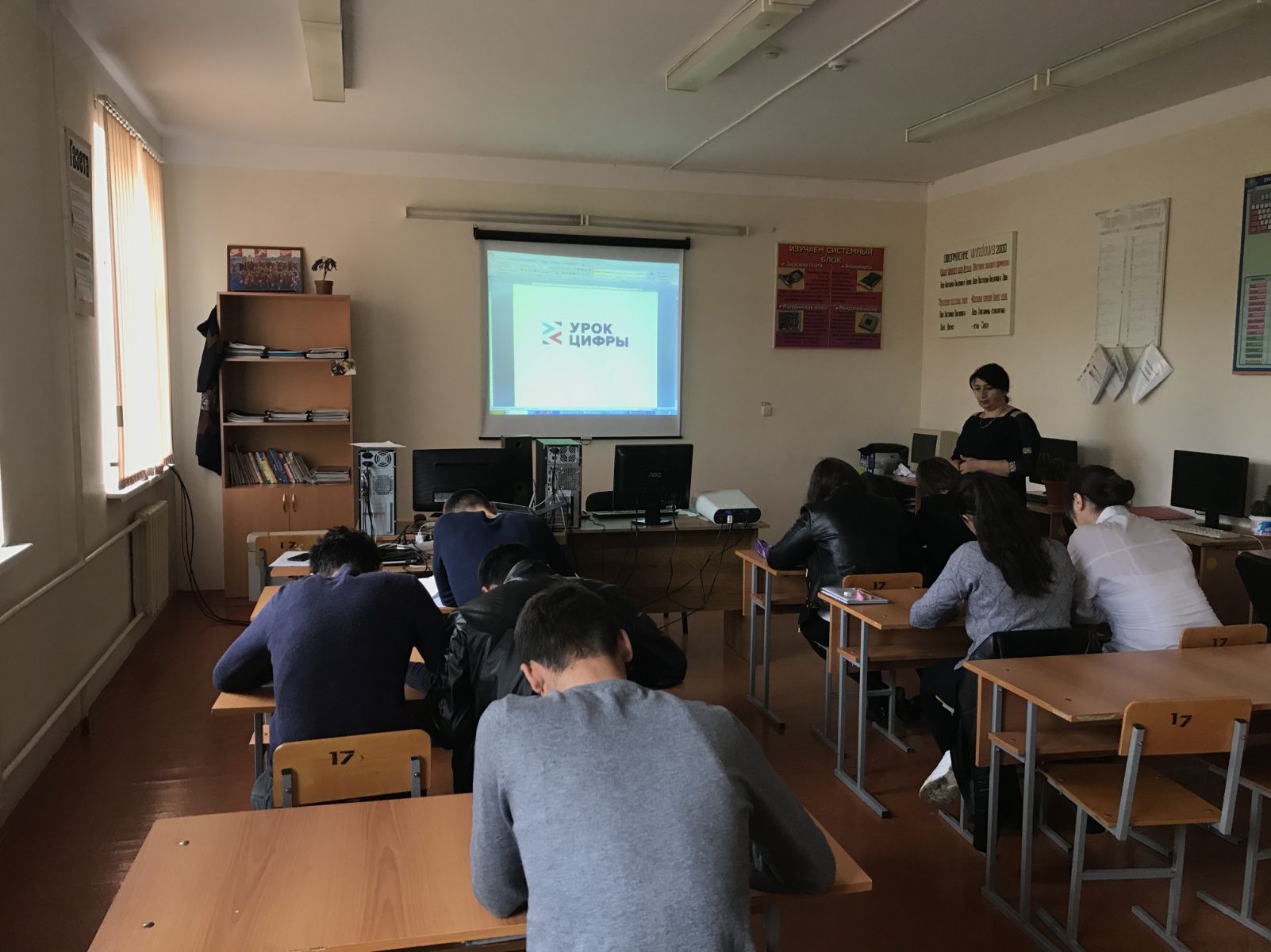 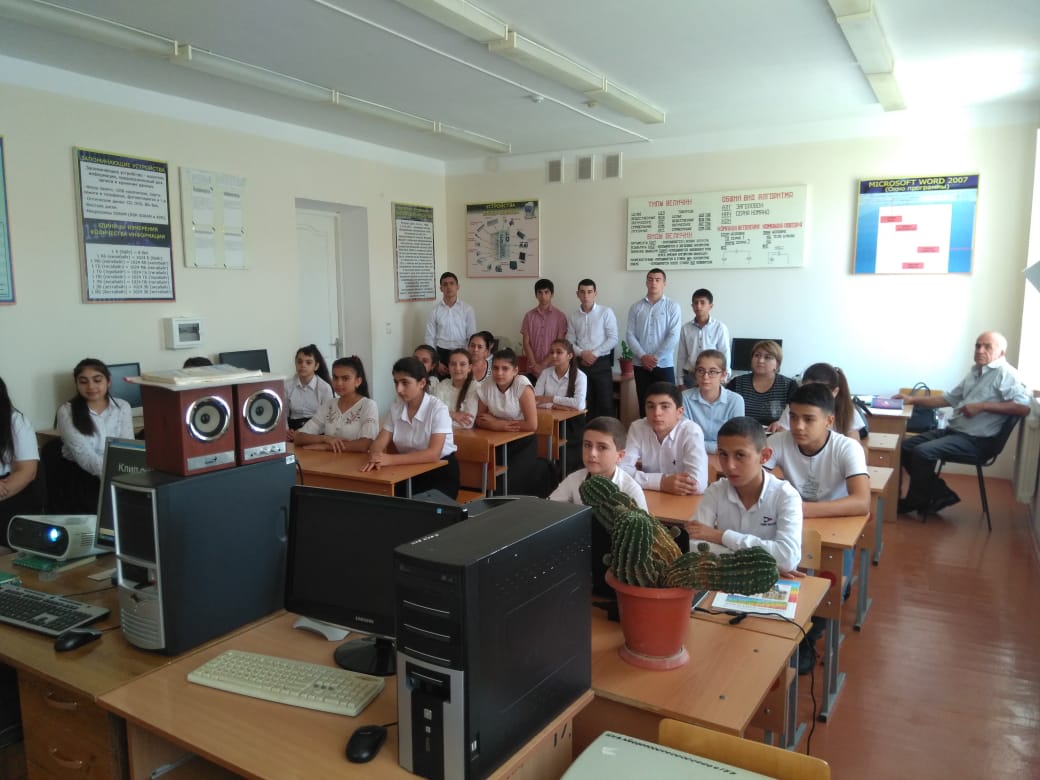 